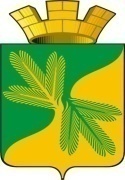 Ханты-Мансийский автономный округ - ЮграСоветский районСОВЕТ   ДЕПУТАТОВГОРОДСКОГО ПОСЕЛЕНИЯ ТАЁЖНЫЙР Е Ш Е Н И Е 19 октября 2023  года								                   №  8О  передаче части полномочий органамместного самоуправления СоветскогорайонаВ соответствии с ч. 4 статьи 15  Федерального закона от 06.10.2003 № 131-ФЗ  «Об общих принципах организации местного самоуправления в Российской Федерации»,  Уставом городского поселения Таёжный, рассмотрев предложения органов местного самоуправления Советского районаСОВЕТ ДЕПУТАТОВ ГОРОДСКОГО ПОСЕЛЕНИЯ ТАЁЖНЫЙ РЕШИЛ:Передать органам местного самоуправления Советского района части полномочий администрации городского поселения Таёжный  по решению вопросов местного значения администрации Советского района:1. на 2024 – 2026 годы:           1.1. Организация в границах поселения электро-, тепло-, газо- и водоснабжения населения, водоотведения, снабжения населения топливом в пределах полномочий, установленных законодательством Российской Федерации, за исключением децентрализованного водоснабжения и водоотведения;1.2. Обеспечение проживающих в поселении и нуждающихся в жилых помещениях малоимущих граждан жилыми помещениями, организация строительства и содержания муниципального жилищного фонда, создание условий для жилищного строительства, осуществление муниципального жилищного контроля, а также иных полномочий органов местного самоуправления в соответствии с жилищным законодательством, в части приобретения жилых помещений в рамках реализации государственных программ Ханты-Мансийского автономного округа – Югры;1.3. Подготовка генеральных планов поселения, правил землепользования и застройки, проектов подготовленной на основе генеральных планов поселения документации по планировке территории (за исключением опубликования таких проектов), выдача градостроительного плана земельного участка, расположенного в границах поселения, выдача разрешений на строительство (за исключением случаев, предусмотренных Градостроительным кодексом Российской Федерации, иными федеральными законами), разрешений на ввод объектов в эксплуатацию при осуществлении строительства, реконструкции объектов капитального строительства, расположенных на территории поселения, подготовка проектов местных нормативов градостроительного проектирования поселений (за исключением опубликования таких проектов), резервирование земель и изъятие земельных участков в границах поселения для муниципальных нужд, осуществление в случаях, предусмотренных Градостроительным кодексом Российской Федерации, осмотров зданий, сооружений и выдача рекомендаций об устранении выявленных в ходе таких осмотров нарушений, направление уведомления о соответствии указанных в уведомлении о планируемых строительстве или реконструкции объекта индивидуального жилищного строительства или садового дома (далее - уведомление о планируемом строительстве) параметров объекта индивидуального жилищного строительства или садового дома установленным параметрам и допустимости размещения объекта индивидуального жилищного строительства или садового дома на земельном участке, уведомления о несоответствии указанных в уведомлении о планируемом строительстве параметров объекта индивидуального жилищного строительства или садового дома установленным параметрам и (или) недопустимости размещения объекта индивидуального жилищного строительства или садового дома на земельном участке, уведомления о соответствии или несоответствии построенных или реконструированных объекта индивидуального жилищного строительства или садового дома требованиям законодательства о градостроительной деятельности при строительстве или реконструкции объектов индивидуального жилищного строительства или садовых домов на земельных участках, расположенных на территориях поселений, принятие в соответствии с гражданским законодательством Российской Федерации решения о сносе самовольной постройки, решения о сносе самовольной постройки или ее приведении в соответствие с предельными параметрами разрешенного строительства, реконструкции объектов капитального строительства, установленными правилами землепользования и застройки, документацией по планировке территории, или обязательными требованиями к параметрам объектов капитального строительства, установленными федеральными законами (далее также - приведение в соответствие с установленными требованиями), решения об изъятии земельного участка, не используемого по целевому назначению или используемого с нарушением законодательства Российской Федерации, осуществление сноса самовольной постройки или ее приведения в соответствие с установленными требованиями в случаях, предусмотренных Градостроительным кодексом Российской Федерации; 1.4. Участие в предупреждении и ликвидации последствий чрезвычайных ситуаций в границах поселения.2. на 2025 – 2026 годы:2.1. Утверждение правил благоустройства территории поселения, осуществление муниципального контроля в сфере благоустройства, предметом которого является соблюдение правил благоустройства территории поселения, требований к обеспечению доступности для инвалидов объектов социальной, инженерной и транспортной инфраструктур и предоставляемых услуг, организация благоустройства территории поселения в соответствии с указанными правилами, а также организация использования, охраны, защиты, воспроизводства городских лесов, лесов особо охраняемых природных территорий, расположенных в границах населенных пунктов поселения, в части организации технического обслуживания систем уличного освещения территории поселения, за исключением модернизации и реконструкции существующих источников уличного освещения, строительства дополнительных источников уличного освещения и приобретения электрической энергии.3. Признать утратившим силу решение Совета депутатов городского поселения Таежный от 28.10.2022 № 201 «О передаче части полномочий органам местного самоуправления Советского района.4. Настоящее решение вступает в силу после официального опубликования в порядке установленном Уставом городского поселения Таёжный.Председатель Совета депутатов городскогопоселения Таёжный								               Л.Ю. Халилова Глава городского поселения Таёжный                                                                         А.Р. Аширов